Country Comparison ChartTopic: Regime and Government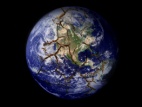 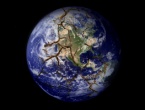 Executive?  (Type? / Parts? / How elected?)Legislative? (Type? / Parts? / How elected?)Checks and Balances / Power- Sharing?Type of government /economic system?Historical influence on current regime?Written laws/Constitu-tion?Corruption? (If: Kind?)Other:______________U.K.GermanyFranceMexicoBrazilRussiaChinaIndiaNigeriaIran